GTA – Leiter gesucht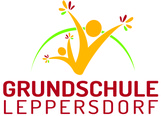 Die Grundschule Leppersdorf sucht engagierte Honorarkräfte ab 18 Jahren, die ab dem Schuljahr 2020/21 ein wöchentliches GTA mit leistungsdifferenzierten Inhalten anbieten möchten. Das könnte zum Beispiel ein naturwissenschaftliches Angebot zur Begabungsförderung wie „Knobeln und Entdecken“, „Kleine Naturforscher“, „Mathetricks“, ein Lesezirkel oder eine Schreibwerkstatt sein. Aber auch Angebote zur Förderung lernschwacher Kinder in Mathematik, Deutsch oder Englisch sind willkommen. Wenn Sie sich angesprochen fühlen, bewerben Sie sich bitte mit einer kurzen Schilderung Ihres geplanten Konzeptes und einem Lebenslauf bei der Schulleitung.Gern können Sie sich im Vorfeld über unsere Schule im Internet informieren oder diesen Aufruf dort noch einmal nachlesen.Kontaktdaten:Antje VollhardtGrundschule LeppersdorfAlte Hauptstr. 1201454 WachauTel.: 03528 / 442582e-mail: gsleppersdor@web.de Internet: www.grundschule-leppersdorf.de                                                                                                                                                                       